Maths Paths in Europe  - Lesson Plan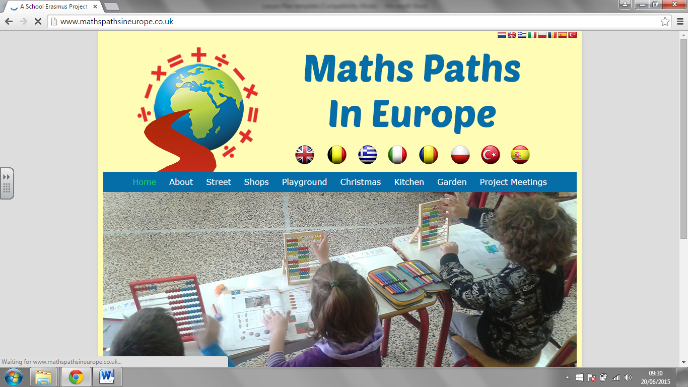 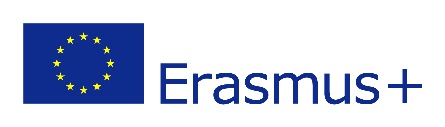 Category: Maths in the ShopsYear Group: 1ST GRADES (6-7 YEAR OLD CHILDREN)Learning Objective:recognise and know the value of different denominations of coins and notesBe able to decide what to buy with a specific amount of money.Success Criteria:I can recognise coinsI can know the value of coinsI can decide what to buy for my needs with a specific amount of moneyLesson Description (including context) :This week was planned beforehand and a local shopping mall was called and taken appointment. ID cards for kids were prepared. Their parents were informed and required to give kids 10 Turkish Liras that equals to 3€. Kids were taken to the supermarket by school buses with guiding teachers. Once they arrived, kids were told and given information about the products. Then they were set free to buy things with their coins, notes. Last of all they converted the prices into Euros.Resources:Prices on ticketsMoney coinsCalculator to convert units.Differentiation:  Differentiation will occur thorugh key questioning and challenging children’s misconceptions. E.g. how much are the things? What coins could you use to pay? Could you use any other coins? What else could you buy instead of these? Introduction:Introduce the items to the students in generalTalk about being economicFollowing lesson about money in other countriesMain LessonChallenge children to think of more than one way to buy the itemDiscuss which coins have the same value e.g. 10 Turkish Lira is the same as 5 TL add 5 TLEncoruage children to challenge themselves using various coins to payChallenge children to write the prices of the items Record this information in a table on the whiteboardIndependent activity: Children match the coin with its value. Encouraging children to discuss coins and their value. Which coin has the most pennies? Which coin has the biggest value?Photos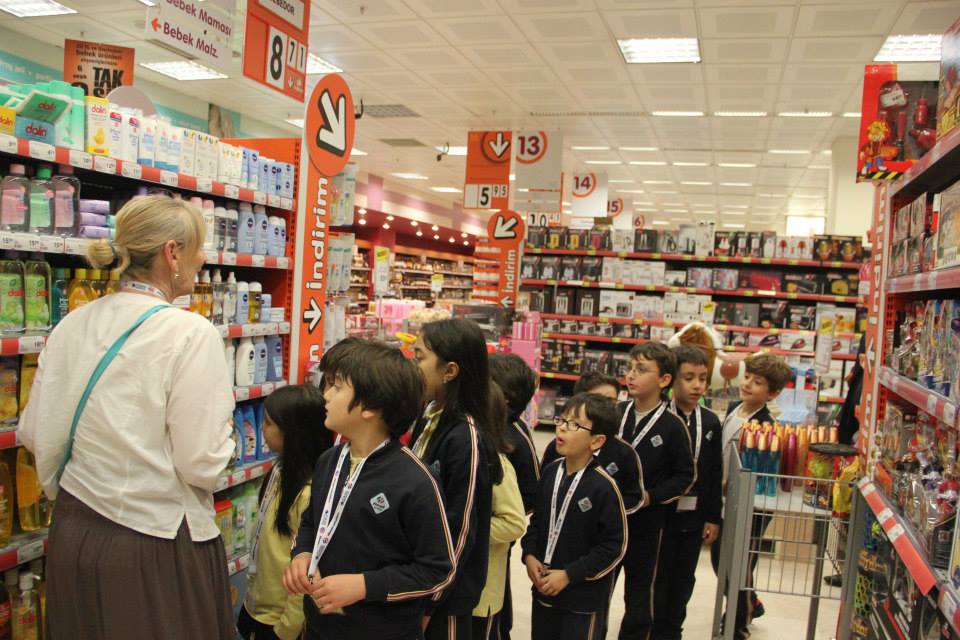 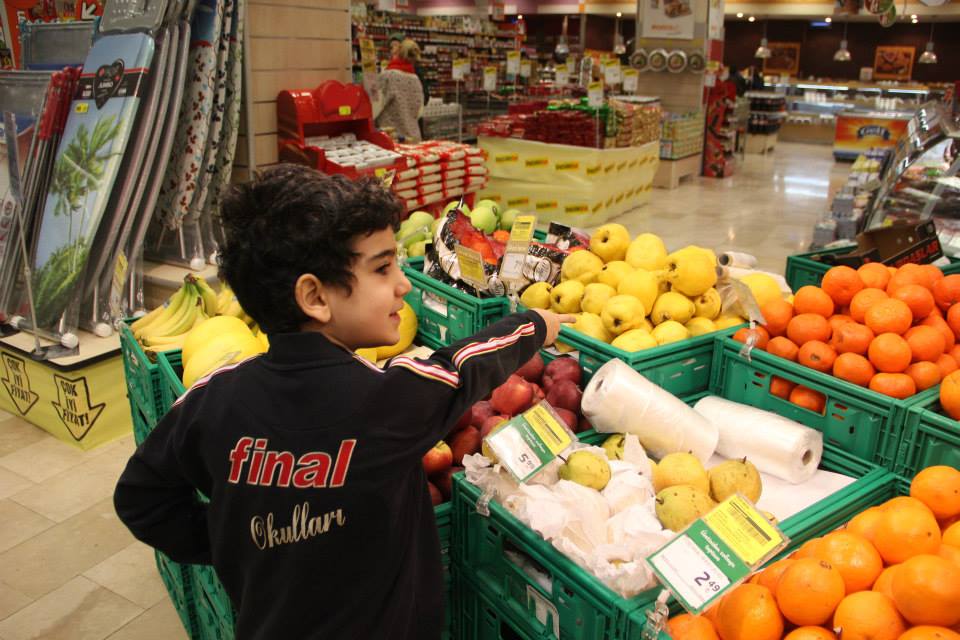 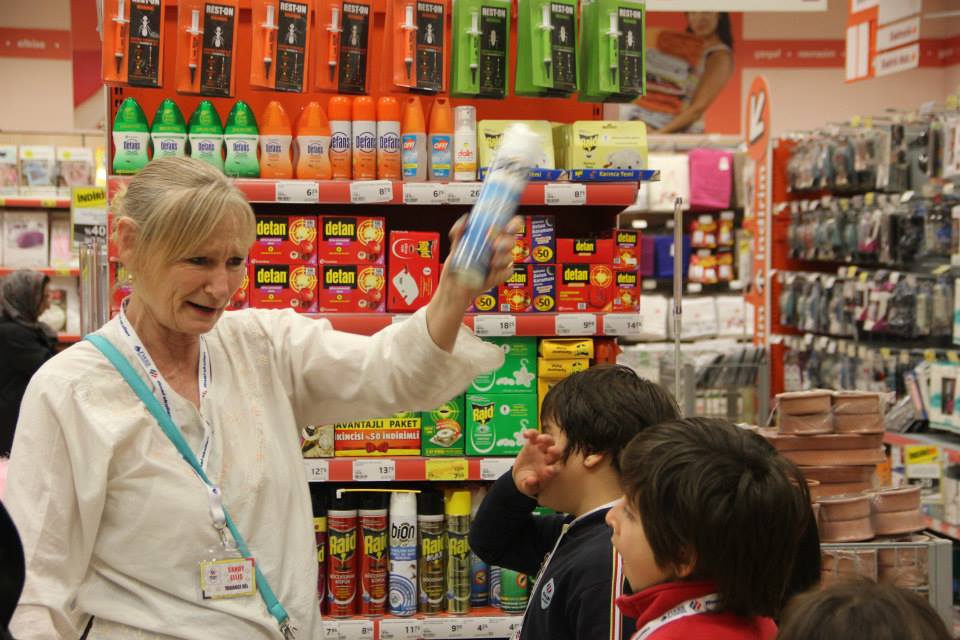 